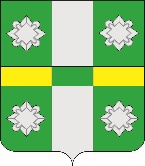 Российская ФедерацияИркутская областьУсольское районное муниципальное образованиеАдминистрациягородского поселенияТайтурского муниципального образованияПОСТАНОВЛЕНИЕОт 10.02.2021 г.								№34р.п. ТайтуркаО внесении изменений в Постановление №275 от 05.11.2020Об утверждении Положения о сообщении муниципальными служащими администрации городского поселения Тайтурского муниципального образования о получении подарка в связи с протокольными мероприятиями, служебными командировками и с другими официальными мероприятиями, участие в которых связано с исполнением ими должностных обязанностей, сдаче и оценке подарка, реализации (выкупе) и зачислении средств, вырученных от его реализацииВ соответствии с Федеральным законом  от 22 марта 2007 года № 25-ФЗ «О муниципальной службе в Российской Федерации», руководствуясь ст.ст. ст. 23, 46 Устава Тайтурского муниципального образования, администрация городского поселения Тайтурского муниципального образованияПОСТАНОВЛЯЕТВнести изменения в Положения подпункт 3 пункта 2 Положения в пункте 20 Положения слова «в уполномоченный орган» заменить словами «уполномоченному должностному лицу администрации»Опубликовать настоящее постановление в газете «Новости» и на официальном сайте администрации городского поселения Тайтурского муниципального образования» в информационно-телекоммуникационной сети «Интернет» (www.taiturka.irkmo.ru).3. Настоящее постановление вступает в силу через десять календарных дней после дня его официального опубликования.Положение о сообщении муниципальными служащими администрации городского поселения Тайтурского муниципального образования о получении подарка в связи с протокольными мероприятиями, служебными командировками и с другими официальными мероприятиями, участие в которых связано с исполнением ими должностных обязанностей,  сдаче и оценке подарка, реализации (выкупе) и зачислении средств, вырученных от его реализации1. Настоящее  Положение в соответствии с пунктом 2 статьи 575 Гражданского кодекса Российской Федерации, пунктом 5 части 1 статьи 14 Федерального закона от 22 марта 2007 года № 25-ФЗ «О муниципальной службе в Российской Федерации» определяет порядок сообщения муниципальными служащими администрации городского поселения Тайтурского муниципального образования (далее – муниципальный служащий) о получении подарка в связи с протокольными мероприятиями, служебными командировками и с другими официальными мероприятиями, участие в которых связано с их должностным положением или исполнением ими должностных обязанностей, порядок сдачи и оценки подарка, реализации (выкупа) и зачисления средств, вырученных от его реализации.2. Для целей настоящего Положения используются следующие понятия:1) подарок, полученный в связи с протокольными мероприятиями, служебными командировками и с другими официальными мероприятиями, участие в которых связано с должностным положением муниципального служащего администрации городского поселения Тайтурского муниципального образования или исполнением им должностных обязанностей, – подарок, полученный муниципальным служащим администрации городского поселения Тайтурского муниципального образования лично или через посредника от физических (юридических) лиц, которые осуществляют дарение, исходя из должностного положения одаряемого или исполнения им должностных обязанностей, за исключением канцелярских принадлежностей, которые в рамках протокольных мероприятий, служебных командировок и других официальных мероприятий предоставлены каждому участнику указанных мероприятий в целях исполнения им своих должностных обязанностей, цветов и ценных подарков, которые вручены в качестве поощрения (награды) (далее – подарок);2) муниципальный служащий – муниципальный служащий администрации городского поселения Тайтурского муниципального образования, представителем нанимателя (работодателем) которого является глава городского поселения Тайтурского муниципального образования;3) уполномоченное должностное лицо администрации – должностное лицо администрации городского поселения Тайтурского муниципального образования, уполномоченного в сфере кадровой работы и делопроизводства, представителем нанимателем (работодателем) которого является глава городского поселения Тайтурского муниципального образования;4) должностное лицо администрации, уполномоченное в сфере распоряжения муниципальным имуществом муниципального образования – должностное лицо администрации городского поселения Тайтурского муниципального образования, уполномоченного в сфере распоряжения муниципальным имуществом муниципального образования, представителем нанимателем (работодателем) которого является глава городского поселения Тайтурского муниципального образования;иные понятия, используемые в настоящем Положении, применяются в том же значении, что и в Типовом положении о сообщении отдельными категориями лиц о получении подарка в связи с протокольными мероприятиями, служебными командировками и другими официальными мероприятиями, участие в которых связано с исполнением ими служебных (должностных) обязанностей, сдаче и оценке подарка, реализации (выкупе) и зачислении средств, вырученных от его реализации, утвержденным постановлением Правительства Российской Федерации от 9 января 2014  года № 10.3. Муниципальные служащие не вправе получать подарки от физических (юридических) лиц в связи с их должностным положением или исполнением ими должностных обязанностей, за исключением подарков, полученных в связи с протокольными мероприятиями, служебными командировками и другими официальными мероприятиями, участие в которых связано с исполнением ими должностных обязанностей.4. Муниципальные служащие обязаны в порядке, предусмотренном настоящим Положением, уведомлять обо всех случаях получения подарка .5. Уведомление о получении подарка (далее – уведомление) муниципальные служащие представляют уполномоченному должностному лицу администрации. 6. Уведомление составляется по форме согласно приложению 1 к Положению.7. Уведомление регистрируется в журнале учета уведомлений в день его представления уполномоченным должностным лицом администрации. Журнал учета уведомлений ведется уполномоченным должностным лицом администрации по форме согласно приложению 2 к Положению.8. Уведомление представляется муниципальным служащим не позднее   3 рабочих дней со дня получения подарка.В случае, если подарок получен во время служебной командировки, уведомление представляется не позднее 3 рабочих дней со дня возвращения муниципального служащего, получившего подарок, из служебной командировки.При невозможности подачи уведомления в сроки, указанные в      абзацах первом и втором настоящего пункта, по причине, не зависящей от муниципального служащего, уведомление представляется муниципальным служащим уполномоченному должностному лицу администрации не позднее дня, следующего за днем устранения причины.9. Уведомление составляется в 2 экземплярах, один из которых возвращается муниципальному служащему, представившему уведомление, с отметкой о регистрации.10. К уведомлению прилагаются:1) документы (при их наличии), подтверждающие стоимость подарка (договор дарения, кассовый чек, товарный чек, иной документ об оплате (приобретении) подарка);2) описание подарка;3) другие документы, в том числе содержащие характеристики подарка и правила его использования (при наличии).11. В течение 3 рабочих дней со дня регистрации уведомления уполномоченным должностным лицом администрации, муниципальный служащий, получивший подарок, представляет уполномоченному должностному лицу администрации фотографии подарка с различных сторон.Фотографии подарка представляются в цветном изображении на электронном носителе.12. Фотографирование подарка осуществляется в течение 2 рабочих дней со дня обращения муниципального служащего, получившего подарок, за фотографированием подарка уполномоченным должностным лицом администрации.13. Не позднее 5 рабочих дней со дня регистрации уведомления в журнале учета уведомлений, подарок, стоимость которого превышает             3 тысячи рублей либо стоимость которого муниципальному служащему не известна, с заверенными уполномоченным должностным лицом администрации копиями документов, указанных в пунктах 10 и 11 настоящего Положения (далее – документы), сдаются на хранение по акту приема-передачи уполномоченному должностному лицу администрации.Акт приема-передачи составляется в двух экземплярах (один экземпляр для муниципального служащего, второй экземпляр для уполномоченного должностного лица администрации и регистрируется в журнале учета актов приема-передачи на хранение подарков, полученных муниципальными служащими в связи с протокольными мероприятиями, служебными командировками и другими официальными мероприятиями, участие в которых связано с исполнением ими должностных обязанностей (далее – журнал учета) в день передачи подарка на хранение.Журнал учета должен быть пронумерован, прошнурован и скреплен печатью администрации городского поселения Тайтурского муниципального образования. 14. До передачи подарка по акту приема-передачи ответственность за утрату или повреждение подарка несет муниципальный служащий, получивший подарок, в соответствии с законодательством Российской Федерации.15. Второй экземпляр уведомления и документы не позднее 3 рабочих дней со дня регистрации уведомления направляются уполномоченным должностным лицом администрации в комиссию по поступлению и выбытию активов администрации городского поселения Тайтурского муниципального образования (далее – комиссия по поступлению и выбытию активов).16. Комиссия по поступлению и выбытию активов направляет полученные в соответствии с пунктом 15 настоящего Положения уведомления и документы должностному лицу администрации, уполномоченному в сфере распоряжения муниципальным имуществом муниципального образования для включения подарка, стоимость которого превышает 3 тысячи рублей и подтверждена документами, указанными в подпункте 1 пункта 10 настоящего Положения, в Реестр муниципального имущества городского поселения Тайтурского муниципального образования.17. Должностное лицо администрации, уполномоченное в сфере распоряжения муниципальным имуществом муниципального образования организует проведение оценки стоимости подарка. Оценка стоимости подарка осуществляется в порядке, предусмотренном законодательством.18. Должностное лицо администрации, уполномоченное в сфере распоряжения муниципальным имуществом муниципального образования в течение 5 рабочих дней со дня получения результатов оценки подарка направляет их в комиссию по поступлению и выбытию активов.19. Комиссия по поступлению и выбытию активов в течение 5 рабочих дней со дня получения результатов оценки подарка письменно уведомляет муниципального служащего, сдавшего подарок, о результатах оценки подарка.В случае, если стоимость подарка не превышает 3 тысячи рублей, подарок в установленном законодательством порядке возвращается муниципальному служащему, получившему подарок.20. В течение одного месяца со дня получения уведомления о результатах оценки подарка, стоимость которого превышает 3 тысячи рублей, муниципальный служащий вправе выкупить подарок по установленной в результате оценки стоимости, направив в уполномоченный  орган заявление о выкупе подарка.21. Подарок, в отношении которого не поступило заявления о выкупе подарка, указанного в пункте 20 настоящего Положения подарок, который не возвращен сдавшему его муниципальному служащему в соответствии с пунктом 19 настоящего Положения, может использоваться администрацией городского поселения Тайтурского муниципального образования с учетом решения комиссии по поступлению и выбытию активов о целесообразности использования подарка.22. Решение комиссии по поступлению и выбытию активов о целесообразности использования подарка или нецелесообразности его использования администрацией городского поселения Тайтурского муниципального образования в течение 3 рабочих дней со дня его принятия направляется на утверждение главе городского поселения Тайтурского муниципального образования.23. О принятом решении комиссия по поступлению и выбытию активов в письменной форме уведомляет должностное лицо администрации, уполномоченное в сфере распоряжения муниципальной собственностью муниципального образования в течение 3 рабочих дней со дня утверждения соответствующего решения главой городского поселения Тайтурского муниципального образования.24. В случае нецелесообразности использования подарка администрацией городского поселения Тайтурского муниципального образования, а также в случае, если подарок не выкуплен муниципальным служащим, главой городского поселения Тайтурского муниципального образования принимается решение о закреплении подарка за муниципальным учреждением, безвозмездной передаче на баланс благотворительной организации либо о его реализации или уничтожении в соответствии с законодательством Российской Федерации.25. Средства, вырученные от реализации (выкупа) подарка, зачисляются в доход местного бюджета в порядке, установленном бюджетным законодательством Российской Федерации.Приложение 1к Положению о сообщении муниципальными служащимиадминистрации городского поселения Тайтурского муниципального образования о получении подарка в связи с протокольными мероприятиями, служебными командировками и с другими официальными мероприятиями,участие в которых связано с исполнением ими должностных обязанностей, сдаче и оценке подарка, реализации (выкупе) и зачислении средств, вырученных от его реализации________________________________ (наименование уполномоченного органа)                                          от ______________________________                                             (Ф.И.О. муниципального служащего, занимаемая им должность)УВЕДОМЛЕНИЕО ПОЛУЧЕНИИ ПОДАРКА    Извещаю о получении ___________________________________________________(дата получения)    подарка(ов) на ________________________________________________________(наименование протокольного мероприятия, служебной___________________________________________________________________________ командировки, другого официального мероприятия, место и дата проведения)Приложение: 1. Характеристика подарка (его описание) на _____________ листах.1. _____________________________________________________ на _______ листах.(наименование документа)2. _____________________________________________________ на _______ листах.(наименование документа)3. _____________________________________________________ на _______ листах.(наименование документа)____________________________ __________________ «___» ____________ 20__ г.(подпись лица,           (расшифровкапредставившего  уведомление)     подписи)____________________________ __________________ «___» ____________ 20__ г.(подпись лица,           (расшифровкапринявшего  уведомление)        подписи)Регистрационный номер в журнале регистрации уведомлений«___» ______________ 20___ г.________________________*Заполняется при наличии документов, подтверждающих стоимость подарка.Приложение 2к Положению о сообщении муниципальными служащимиадминистрации городского поселения Тайтурского муниципального образования о получении подарка в связи с протокольными мероприятиями, служебными командировками и с другими официальными мероприятиями,участие в которых связано с исполнением ими должностных обязанностей, сдаче и оценке подарка, реализации (выкупе) и зачислении средств, вырученных от его реализацииЖУРНАЛУЧЕТА УВЕДОМЛЕНИЙ О ПОЛУЧЕНИИ ПОДАРКАИ.о. главы городского поселения Тайтурского  муниципального образованияЕ.А. ЛеоноваПриложениеУтвержденпостановлением администрации городского поселения Тайтурского муниципального образованияот 05.11.2020 г.  № 275И.о. главы городского поселения Тайтурского  муниципального образования                                                                               Е.А. ЛеоноваНаименование подаркаКоличество предметовСтоимость в рублях* 1.2.3.Итого№ п/пДата поступления уведомленияФ.И.О. муниципального служащего, подавшего уведомлениеНаименование должности, замещаемой муниципальным служащим, подавшим уведомлениеФ.И.О. должность лица, принявшего уведомлениеНаименование подарка, краткая характеристика подаркаОтметка о направлении уведомления (дата, Ф.И.О., подпись) в комиссию по поступлению и выбытию активов1234567